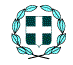 ΕΛΛΗΝΙΚΗ  ΔΗΜΟΚΡΑΤΙΑ                               Ζαγορά 07/12/2018    ΠΕΡΙΦΕΡΕΙΑ ΘΕΣΣΑΛΙΑΣ                                Αριθμ. Πρωτ: 14099ΝΟΜΟΣ ΜΑΓΝΗΣΙΑΣ                                         ΔΗΜΟΣ ΖΑΓΟΡΑΣ -  ΜΟΥΡΕΣΙΟΥ                    ΓΡΑΜΜΑΤΕΙΑΔΗΜΟΤΙΚΟΥ ΣΥΜΒΟΥΛΙΟΥ                                                               ΠΡΟΣ:  1/. Τον Δήμαρχο Ζαγοράς - Μουρεσίου   2/.Τους Δημοτικούς Συμβούλους  3/. Προέδρους Δημοτικής  & Τοπικών Κοινοτήτων              Όπως πίνακας αποδεκτών               4/. Προϊστάμενους Δήμου                                                                             5/. Λογιστήριο Δήμου               6/. Τεχνική Υπηρεσία ΔήμουΘΕΜΑ : Πρόσκληση   14ης  Τακτικής  Συνεδρίασης  οικ. έτους 2018 του  Δημοτικού Συμβουλίου του Δήμου Ζαγοράς - Μουρεσίου .  Σύμφωνα με τις διατάξεις του άρθρου 67 του Ν. 3852/2010, σας προσκαλούμε στην αίθουσα συνεδριάσεων του Δήμου Ζαγοράς- Μουρεσίου, στην Ζαγορά, την 11η   Δεκεμβρίου  2018, ημέρα  Τρίτη  και ώρα  06:00 μ.μ. στην  14η Τακτική  Συνεδρίαση του Δημοτικού Συμβουλίου, με τα παρακάτω θέματα: 1.Αναμόρφωση (11η) προϋπολογισμού εσόδων – εξόδων οικ. έτους 2018.2.Συζήτηση και λήψη απόφασης περί αναπροσαρμογής ή μη τελών για το έτος 2019.3.Έγκριση Τεχνικού Προγράμματος έτους 2019 του Δήμου Ζαγοράς – Μουρεσίου.4.Έγκριση απολογισμού 2018 και προγραμματισμού για το έτος 2019 της Επιτροπής Τουριστικής Ανάπτυξης & Προβολής του Δήμου.5.Προέγκριση συμμετοχής του Δήμου Ζαγοράς – Μουρεσίου σε τουριστικές εκθέσεις εξωτερικού για το έτος 2019 και εξειδίκευση πολυετούς διάθεσης πίστωσης  οικ. προϋπολογισμού των ετών 2018-2019, κατόπιν της υπ΄αριθμ. πρωτ. 14018/05-12-2018 εισηγήσεως.6. Τροποποίηση Τεχνικού Προγράμματος οικ. έτους 2018 ως προς την χρηματοδότηση : Για τον κωδικό 30-7311.83 "ΑΠΟΚΑΤΑΣΤΑΣΗ ΟΔΟΣΤΡΩΜΑΤΟΣ ΑΙ ΓΙΑΝΝΗ "  από Επιχορήγηση  σε Τακτικά  & τροποποίηση της απόφασης περί κατανομής ΣΑΤΑ για τους κωδικούς  30-7333.35 ΚΑΙ 30-7333.38, κατόπιν εισηγήσεως του αρμόδιου Τμήματος του Δήμου.7.Λήψη απόφασης περί έγκρισης Ισολογισμού 2017 της Κ.Ε.ΔΗ.ΖΑ.Μ., σύμφωνα με την 9/2018 Απόφασή της.8.Λήψη απόφασης περί Αναμόρφωσης Προϋπολογισμού έτους 2018  της Κ.Ε.ΔΗ.ΖΑ.Μ., σύμφωνα με την 10/2018 Απόφασή της.9.Λήψη απόφασης σχετικά με παραχώρηση κτιριακών εγκαταστάσεων για την λειτουργία των Βρεφονηπιακών σταθμών του Δήμου.10. Συζήτηση επί προτάσεως  για  δημιουργία και σύσταση  Διαδημοτικού Συνδέσμου Τεχνικής Υπηρεσίας, σύμφωνα με το άρθρο 104Α του Ν. 3852/2011, όπως προστέθηκε με το άρθρο 180 του Ν.4555/2018.11.Λήψη απόφασης περί προέγκρισης διοργάνωσης  εκδηλώσεων,  κατόπιν εισηγήσεων του αρμόδιου τμήματος του Δήμου.12.Λήψη απόφασης περί προέγκρισης φιλοξενίας τριών (3) υπαλλήλων του Υπουργείου Πολιτισμού & Αθλητισμού, Γενικής Διεύθυνσης Αρχαιοτήτων & Πολιτιστικής Κληρονομιάς, κατόπιν της υπ΄αριθμ. πρωτ. 14038/06-12-2018 εισηγήσεως του αρμόδιου Τμήματος του Δήμου.13.Έγκριση 2ου  ΑΠΕ  του έργου: «ΕΣΩΤΕΡΙΚΗ ΟΔΟΠΟΙΙΑ Δ. ΖΑΓΟΡΑΣ ΜΟΥΡΕΣΙΟΥ», κατόπιν εισηγήσεως του αρμόδιου Τμήματος του Δήμου.14.Έγκριση μελέτης με τίτλο: «ΠΡΟΜΗΘΕΙΑ - ΤΟΠΟΘΕΤΗΣΗ ΕΞΟΠΛΙΣΜΟΥ ΓΙΑ ΤΗΝ ΑΝΑΒΑΘΜΙΣΗ ΠΑΙΔΙΚΩΝ ΧΑΡΩΝ ΤΩΝ ΔΗΜΩΝ ΤΗΣ ΧΩΡΑΣ», κατόπιν εισηγήσεως του αρμόδιου Τμήματος του Δήμου.15.Έγκριση Πρωτοκόλλου Προσωρινής & Οριστικής Παραλαβής του έργου: «ΑΠΟΚΑΤΑΣΤΑΣΗ ΚΡΗΝΩΝ Δ.Κ. ΖΑΓΟΡΑΣ», κατόπιν εισηγήσεως του αρμόδιου Τμήματος του Δήμου.16. Συζήτηση επί των υπ΄αριθμ. πρωτ. : 249/10-01-2018 & 979/06-02-2018 αιτήσεων του κ. Τσιούμαρη Κωνσταντίνου.17. Εκ νέου λήψη απόφασης επί αιτήσεως κ. Ιατρίδη Σταύρου κατόπιν νομικής γνωμάτευσης.18.Έγκριση του υπ΄αριθμ. 13255/16-11-2018 πρωτοκόλλου οριστικής ποσοτικής και ποιοτικής παραλαβής των απαιτούμενων επισκευαστικών εργασιών του οχήματος ΚΗΥ 9253.19.Έγκριση του υπ΄αριθμ. 13259/16-11-2018 πρωτοκόλλου οριστικής ποσοτικής και ποιοτικής παραλαβής των απαιτούμενων επισκευαστικών εργασιών του οχήματος ΚΗΥ 9246.20.Έγκριση του υπ΄αριθμ. 13260/16-11-2018 πρωτοκόλλου οριστικής ποσοτικής και ποιοτικής παραλαβής των απαιτούμενων επισκευαστικών εργασιών του οχήματος ΚΗΥ 9285.21.Έγκριση του υπ΄αριθμ. 13287/16-11-2018 πρωτοκόλλου οριστικής ποσοτικής και ποιοτικής παραλαβής των απαιτούμενων επισκευαστικών εργασιών του οχήματος ΚΗΗ 3033.22.Έγκριση του υπ΄αριθμ. 13288/16-11-2018 πρωτοκόλλου οριστικής ποσοτικής και ποιοτικής παραλαβής των απαιτούμενων επισκευαστικών εργασιών του οχήματος ΚΗΗ 3104.23.Έγκριση του υπ΄αριθμ. 13309/16-11-2018 πρωτοκόλλου οριστικής ποσοτικής και ποιοτικής παραλαβής των απαιτούμενων επισκευαστικών εργασιών του οχήματος ΚΗΥ 9248.24.Έγκριση του υπ΄αριθμ. 13374/20-11-2018 πρωτοκόλλου οριστικής ποσοτικής και ποιοτικής παραλαβής των απαιτούμενων επισκευαστικών εργασιών του οχήματος ΒΟΧ 2483.25.Έγκριση του υπ΄αριθμ. 13375/20-11-2018 πρωτοκόλλου οριστικής ποσοτικής και ποιοτικής παραλαβής των απαιτούμενων επισκευαστικών εργασιών του οχήματος ΚΗΗ 2955.26.Έγκριση του υπ΄αριθμ. 13376/20-11-2018 πρωτοκόλλου οριστικής ποσοτικής και ποιοτικής παραλαβής των απαιτούμενων επισκευαστικών εργασιών του οχήματος ΚΗΗ 2970.27.Έγκριση του υπ΄αριθμ. 13377/20-11-2018 πρωτοκόλλου οριστικής ποσοτικής και ποιοτικής παραλαβής των απαιτούμενων επισκευαστικών εργασιών του οχήματος ΚΗΗ 3104.28.Έγκριση του υπ΄αριθμ. 13379/20-11-2018 πρωτοκόλλου οριστικής ποσοτικής και ποιοτικής παραλαβής των απαιτούμενων επισκευαστικών εργασιών του οχήματος ΚΗΙ 4530.29.Έγκριση του υπ΄αριθμ. 13380/20-11-2018 πρωτοκόλλου οριστικής ποσοτικής και ποιοτικής παραλαβής των απαιτούμενων επισκευαστικών εργασιών του οχήματος ΚΗΟ 9363.30.Έγκριση του υπ΄αριθμ. 13738/290-11-2018 πρωτοκόλλου οριστικής ποσοτικής και ποιοτικής παραλαβής των υπηρεσιών ασφάλισης των εκχιονιστικών μηχανημάτων έργου ΜΕ 98297 και ΜΕ 86158.31.Έγκριση του υπ΄αριθμ. 13762/29-11-2018 πρωτοκόλλου οριστικής ποσοτικής και ποιοτικής παραλαβής των απαιτούμενων επισκευαστικών εργασιών του οχήματος ΚΗΙ 8492.32.Έγκριση του υπ΄αριθμ. 13763/29-11-2018 πρωτοκόλλου οριστικής ποσοτικής και ποιοτικής παραλαβής των απαιτούμενων επισκευαστικών εργασιών του οχήματος ΚΗΥ 9285.33.Έγκριση του υπ΄αριθμ. 13764/29-11-2018 πρωτοκόλλου οριστικής ποσοτικής και ποιοτικής παραλαβής των απαιτούμενων επισκευαστικών εργασιών του οχήματος ΚΗΥ 9250.34.Έγκριση του υπ΄αριθμ. 13767/29-11-2018 πρωτοκόλλου οριστικής ποσοτικής και ποιοτικής παραλαβής των υπηρεσιών διεκπεραίωσης αυτοκινητιστικών υποθέσεων που είχαν ανατεθεί στην επιχείρηση Τσεκούρα Ευφροσύνη.35. Έγκριση του υπ΄αριθμ. 13826/03-12-2018 πρωτοκόλλου οριστικής ποσοτικής και ποιοτικής παραλαβής των απαιτούμενων επισκευαστικών εργασιών του οχήματος ΚΗΗ 3148.36. Έγκριση του υπ΄αριθμ. 13827/03-12-2018 πρωτοκόλλου οριστικής ποσοτικής και ποιοτικής παραλαβής των απαιτούμενων επισκευαστικών εργασιών του οχήματος ΚΗΥ 9285.37. Έγκριση του υπ΄αριθμ. 13828/03-12-2018 πρωτοκόλλου οριστικής ποσοτικής και ποιοτικής παραλαβής των απαιτούμενων επισκευαστικών εργασιών του οχήματος ΚΗΥ 9246.38. Έγκριση του υπ΄αριθμ. 13829/03-12-2018 πρωτοκόλλου οριστικής ποσοτικής και ποιοτικής παραλαβής των απαιτούμενων επισκευαστικών εργασιών του οχήματος ΚΗΥ 9248.39.Έγκριση πρωτοκόλλου οριστικής παραλαβής υπηρεσιών με θέμα «Τεχνική Υποστήριξη στη διαγωνιστική διαδικασία μέσω του ΕΣΗΔΗΣ για την διενέργεια της δαπάνης με τίτλο: Προμήθεια συστημάτων θέρμανσης και φωτιστικών σωμάτων για την ενεργειακή, αισθητική και κτιριολογική αναβάθμιση των σχολικών κτιρίων και υπαίθριων χώρων αυτών του Δήμου Ζαγοράς – Μουρεσίου», κατόπιν της υπ΄αριθμ. πρωτ. 13444/21-11-2018   εισηγήσεως του αρμόδιου Τμήματος του Δήμου.40.Έγκριση πρωτοκόλλου οριστικής παραλαβής υπηρεσιών με θέμα «Επιθεώρηση και πιστοποίηση παιδικής χαράς Αγίας Κυριακής Δ.Κ. Ζαγοράς , για τις ανάγκες του Δήμου Ζαγοράς – Μουρεσίου », κατόπιν της υπ΄αριθμ. πρωτ. 13446/21-11-2018   εισηγήσεως του αρμόδιου Τμήματος του Δήμου.41.Έγκριση πρωτοκόλλου οριστικής παραλαβής υπηρεσιών με θέμα «Εκδήλωση για τα μανιτάρια και τα βότανα του Πηλίου , για τις ανάγκες του Δήμου Ζαγοράς – Μουρεσίου », κατόπιν της υπ΄αριθμ. πρωτ. 13454/21-11-2018  εισηγήσεως του αρμόδιου Τμήματος του Δήμου.42.Έγκριση πρωτοκόλλου οριστικής παραλαβής υπηρεσιών με θέμα «Εκδήλωση για τα μανιτάρια και τα βότανα του Πηλίου , για τις ανάγκες του Δήμου Ζαγοράς – Μουρεσίου », κατόπιν της υπ΄αριθμ. πρωτ. 13456/21-11-2018  εισηγήσεως του αρμόδιου Τμήματος του Δήμου.43.Έγκριση πρωτοκόλλου οριστικής παραλαβής υπηρεσιών με θέμα «Αμοιβές και έξοδα ελευθέρων επαγγελματιών ( Ιατρός Εργασίας ) », κατόπιν της υπ΄αριθμ. πρωτ. 13484/22-11-2018  εισηγήσεως του αρμόδιου Τμήματος του Δήμου.44.Έγκριση πρωτοκόλλου οριστικής παραλαβής υπηρεσιών με θέμα «Αμοιβές και έξοδα ελευθέρων επαγγελματιών ( Ιατρός Εργασίας ) », κατόπιν της υπ΄αριθμ. πρωτ. 13487/22-11-2018  εισηγήσεως του αρμόδιου Τμήματος του Δήμου.45.Έγκριση πρωτοκόλλου οριστικής παραλαβής υπηρεσιών με θέμα «Αμοιβές και έξοδα ελευθέρων επαγγελματιών ( Ιατρός Εργασίας ) », κατόπιν της υπ΄αριθμ. πρωτ. 13488/22-11-2018  εισηγήσεως του αρμόδιου Τμήματος του Δήμου.46.Έγκριση πρωτοκόλλου οριστικής παραλαβής υπηρεσιών με θέμα «Συμπλήρωση στοιχείων φακέλου άδειας χρήσης νερού πηγής «Λαγωνίκας Πουρίου» », κατόπιν της υπ΄αριθμ. πρωτ. 13491/22-11-2018  εισηγήσεως του αρμόδιου Τμήματος του Δήμου.47.Έγκριση πρωτοκόλλου οριστικής παραλαβής υπηρεσιών με θέμα «Συμπλήρωση στοιχείων φακέλου άδειας χρήσης νερού πηγής «Ξεφόρτι – Ράσσοβας» , πηγής «Κρυονέρι» και πηγής «Στάμου Ζαγοράς»», κατόπιν της υπ΄αριθμ. πρωτ. 13494/22-11-2018  εισηγήσεως του αρμόδιου Τμήματος του Δήμου.48.Έγκριση πρωτοκόλλου οριστικής παραλαβής υπηρεσιών με θέμα «Συμπλήρωση στοιχείων φακέλου άδειας χρήσης νερού πηγής «Κοτρώνι»  και πηγής «Πλακοτούρας  Μακρυράχης»», κατόπιν της υπ΄αριθμ. πρωτ. 13495/22-11-2018  εισηγήσεως του αρμόδιου Τμήματος του Δήμου.49.Λήψη απόφασης περί αδυναμίας εκτέλεσης της υπηρεσίας με τίτλο: «Φόρτωση και μεταφορά υπολειμμάτων ανακύκλωσης με ιδία μέσα», κατόπιν της υπ΄αριθμ. πρωτ. 13980/05-12-2018 εισηγήσεως του αρμόδιου Τμήματος του Δήμου.50. Έγκριση πρωτοκόλλου οριστικής παραλαβής υπηρεσιών με θέμα «Υπηρεσίες προβολής – μετάδοσης διαφημιστικών σποτ με θέμα την ανακύκλωση και τα οφέλη της για την προστασία του περιβάλλοντος με σκοπό την ενημέρωση των δημοτών του Δήμου Ζαγοράς – Μουρεσίου ( από 01-11-2018 έως 31-11-2018) », κατόπιν της υπ΄αριθμ. πρωτ. 13985/05-12-2018  εισηγήσεως του αρμόδιου Τμήματος του Δήμου.51. Έγκριση πρωτοκόλλου οριστικής παραλαβής υπηρεσιών με θέμα «Υπηρεσίες απεντόμωσης – μυοκτονίας στους χώρους των αρχείων του Δήμου Ζαγοράς – Μουρεσίου », κατόπιν της υπ΄αριθμ. πρωτ. 13984/04-12-2018  εισηγήσεως του αρμόδιου Τμήματος του Δήμου.52. Έγκριση πρωτοκόλλου οριστικής παραλαβής υπηρεσιών με θέμα «Υπηρεσίες συντήρησης – υποστήριξης των εφαρμογών λογισμικού των Οικονομικών και Διοικητικών Υπηρεσιών για το έτος 2018 », κατόπιν της υπ΄αριθμ. πρωτ. 13924/04-12-2018  εισηγήσεως του αρμόδιου Τμήματος του Δήμου.53. Έγκριση πρωτοκόλλου οριστικής παραλαβής υπηρεσιών με θέμα «Αποστολή ταχυδρομικών αντικειμένων επιστολικού ταχυδρομείου Λογαριασμών Ύδρευσης του Δήμου Ζαγοράς – Μουρεσίου », κατόπιν της υπ΄αριθμ. πρωτ. 13983/05-12-2018  εισηγήσεως του αρμόδιου Τμήματος του Δήμου.54. Έγκριση πρωτοκόλλου οριστικής παραλαβής υπηρεσιών με θέμα «Υπηρεσίες σεμιναρίου στις 2-11-2018 με θέμα: « Ανάληψη υποχρέωσης  και εκκαθάρισης δαπανών μετά την ισχύ του Ν. 4555/2018», κατόπιν της υπ΄αριθμ. πρωτ. 13232/15-11-2018  εισηγήσεως του αρμόδιου Τμήματος του Δήμου.55. Έγκριση πρωτοκόλλου οριστικής παραλαβής υπηρεσιών με θέμα «Υπηρεσίες διάθεσης χώρου εκθεσιακής παρουσίας για την συμετοχή του Δήμου Ζαγοράς – Μουρεσίου στην έκθεση PHILOXENIA  2018 στην Θεσσαλονίκη για το διάστημα από 09-11/11/2018», κατόπιν της υπ΄αριθμ. πρωτ. 13648/27-11-2018  εισηγήσεως του αρμόδιου Τμήματος του Δήμου.56. Έγκριση πρωτοκόλλου οριστικής παραλαβής υπηρεσιών με θέμα «Υπηρεσία μίσθωσης περιπτέρου του ΕΟΤ για την συμμετοχή του Δήμου Ζαγοράς – Μουρεσίου στην έκθεση τουρισμού TTWARSAW 2018 στην Βαρσοβία της Πολωνίας », κατόπιν της υπ΄αριθμ. πρωτ. 13892/04-12-2018  εισηγήσεως του αρμόδιου Τμήματος του Δήμου.57. Έγκριση πρωτοκόλλου οριστικής παραλαβής υπηρεσιών με θέμα «Υπηρεσίες συντήρησης και επισκευής Η/Υ», κατόπιν της υπ΄αριθμ. πρωτ. 13675/27-11-2018  εισηγήσεως του αρμόδιου Τμήματος του Δήμου.58. Έγκριση πρωτοκόλλου οριστικής παραλαβής υπηρεσιών με θέμα «Υπηρεσίες συντήρησης και επισκευής Η/Υ», κατόπιν της υπ΄αριθμ. πρωτ. 13905/04-12-2018  εισηγήσεως του αρμόδιου Τμήματος του Δήμου.59. Έγκριση πρωτοκόλλου οριστικής παραλαβής υπηρεσιών με θέμα «Υπηρεσίες κατασκευής περιπτέρου του Δήμου Ζαγοράς Μουρεσίου στην έκθεση  PHILOXENIA 2018  στην Θεσσαλονίκη  για το διάστημα από 09-11/11/2018», κατόπιν της υπ΄αριθμ. πρωτ. 13909/04-12-2018  εισηγήσεως του αρμόδιου Τμήματος του Δήμου.60. Έγκριση πρωτοκόλλου οριστικής παραλαβής υπηρεσιών με θέμα «Υπηρεσίες μεταφοράς υλικών ύδρευσης», κατόπιν της υπ΄αριθμ. πρωτ. 13987/05-12-2018  εισηγήσεως του αρμόδιου Τμήματος του Δήμου.51. Έγκριση πρωτοκόλλου οριστικής παραλαβής υπηρεσιών με θέμα «Χημικός  και μικροβιολογικός  έλεγχος του πόσιμου νερού των Δημοτικών Ενοτήτων Ζαγοράς και Μουρεσίου του Δήμου», κατόπιν της υπ΄αριθμ. πρωτ. 13986/05-12-2018  εισηγήσεως του αρμόδιου Τμήματος του Δήμου.62.Έγκριση ή μη πρωτοκόλλων οριστικής παραλαβής υπηρεσιών με τίτλο « Δημοσιεύσεις», κατόπιν της υπ΄αριθμ.πρωτ. 13216/15-11-2018 εισηγήσεως του αρμόδιου τμήματος του Δήμου.63. Έγκριση πρωτοκόλλου οριστικής παραλαβής υπηρεσιών με θέμα «Αποκατάσταση ζημιών που προκλήθηκαν από θεομηνίες στο Δήμο Ζαγοράς – Μουρεσίου ( Θέση Μπάνικας της Τ.Κ. Ανηλίου)», κατόπιν της υπ΄αριθμ. πρωτ. 14032/06-12-2018  εισηγήσεως του αρμόδιου Τμήματος του Δήμου.64.Έγκριση πρωτοκόλλου οριστικής παραλαβής υπηρεσιών με θέμα «Συμπλήρωση φακέλου για λήψη και παροχή στοιχείων διαχείρισης Κοινοτικού Δάσους Τσαγκαράδας και Κοινοτικού δάσους Ξουριχτίου»,  για τις ανάγκες του Δήμου Ζαγοράς-Μουρεσίου », κατόπιν της υπ΄αριθμ. πρωτ. 14034/06-12-2018  εισηγήσεως του αρμόδιου Τμήματος του Δήμου.65.Έγκριση πρωτοκόλλου οριστικής παραλαβής υπηρεσιών με θέμα «ΥΔΡΑΥΛΙΚΕΣ ΕΡΓΑΣΙΕΣ ΓΙΑ ΤΗΝ ΑΠΟΚΑΤΑΣΤΑΣΗ ΖΗΜΙΩΝ ΣΤΟ ΔΙΚΤΥΟ ΥΔΡΕΥΣΗΣ ΠΟΥ ΠΡΟΚΛΗΘΗΚΑΝ ΑΠΟ ΤΙΣ ΠΡΟΣΦΑΤΕΣ ΘΕΟΜΗΝΙΕΣ ΣΤΟ ΔΗΜΟ ΖΑΓΟΡΑΣ-ΜΟΥΡΕΣΙΟΥ», κατόπιν της υπ΄αριθμ. πρωτ. 14037/06-12-2018  εισηγήσεως του αρμόδιου Τμήματος του Δήμου.                                                                                         Ο ΠΡΟΕΔΡΟΣ Δ.Σ.                                                                                      ΧΙΩΤΗΣ ΔΗΜΗΤΡΙΟΣ                           